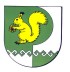 от  10  февраля   2015 года  №  101О внесении изменений в постановление Администрации Моркинского муниципального района от 5 июня 2013 г. № 430Администрация Моркинского муниципального района п о с т а н о в л я е т:1. Внести в постановление Администрации Моркинского муниципального района от 5 июня 2013 г. № 430 «О порядке назначения, перерасчета размера и выплаты пенсии за выслугу лет лицам, замещавшим выборные муниципальные должности, должности муниципальной службы в органах местного самоуправления муниципального образования «Моркинский муниципальный район», должности в органах государственной власти и управления Моркинского района Марийской АССР (Марийской ССР)» следующие изменения:а) в Положении о порядке назначения, перерасчета размера и выплаты пенсии за выслугу лет лицам, замещавшим выборные муниципальные должности в органах местного самоуправления муниципального образования «Моркинский муниципальный район», утвержденном указанным выше постановлением:- в пункте 9 слова «трудовой пенсии по старости» заменить словами «страховой пенсии по старости»;- в пункте 13 слова «трудовой пенсии по старости» заменить словами «страховой пенсии по старости»;- в пункте 15 слова «трудовая пенсия по инвалидности» заменить словами «страховая пенсия по инвалидности»;- в абзацах 1 и 2 пункта 16 слова «трудовой пенсии по инвалидности» заменить словами «страховой пенсии по инвалидности»;- в абзаце 3 пункта 16 слова «трудовой пенсии по старости» заменить словами «страховой пенсии по старости»;- в абзаце 4 пункта 16 слова «трудовой пенсии по старости» заменить словами «страховой пенсии по старости»;б) в Положении о порядке назначения, перерасчета размера и выплаты пенсии за выслугу лет лицам, замещавшим должности муниципальной службы в органах местного самоуправления муниципального образования «Моркинский муниципальный район», утвержденном указанным выше постановлением:- в пункте 9 слова «трудовой пенсии по старости» заменить словами «страховой пенсии по старости»;- в пункте 13 слова «трудовой пенсии по старости» заменить словами «страховой пенсии по старости»;- в абзацах 1 и 2 пункта 17 слова «трудовой пенсии по инвалидности» заменить словами «страховой пенсии по инвалидности»;- в абзаце 3 пункта 16 слова «трудовой пенсии по старости» заменить словами «страховой пенсии по старости»;- в абзаце 4 пункта 16 слова «трудовой пенсии по старости» заменить словами «страховой пенсии по старости»;в) в Положении о порядке назначения, перерасчета размера и выплаты пенсии за выслугу лет лицам, замещавшим должности в органах государственной власти и управления Моркинского района Марийской АССР (Марийской ССР), утвержденном указанным выше постановлением:- в пункте 7 слова «трудовой пенсии по старости» заменить словами «страховой пенсии по старости»;- в пункте 11 слова «трудовой пенсии по старости» заменить словами «страховой пенсии по старости»;- в пункте 13 слова «трудовая пенсия по старости» заменить словами «страховая пенсия по старости»;- в абзацах 1 и 2 пункта 14 слова «трудовой пенсии по инвалидности» заменить словами «страховой пенсии по инвалидности»;- в абзаце 3 пункте 14 слова «трудовой пенсии по старости» заменить словами «страховой пенсии по старости»;- в абзаце 4 пункта 14 слова «трудовой пенсии по старости» заменить словами «страховой пенсии по старости».2. Настоящее постановление вступает в силу со дня подписания и распространяется на правоотношения, возникшие с 1 января 2015 года.            Глава Администрации Моркинского муниципального района                                                        С. ГригорьевМОРКО МУНИЦИПАЛЬНЫЙ РАЙОН  АДМИНИСТРАЦИЙПУНЧАЛАДМИНИСТРАЦИЯМОРКИНСКОГО МУНИЦИПАЛЬНОГО  РАЙОНАПОСТАНОВЛЕНИЕ